                                                                 הפקולטה למשפטים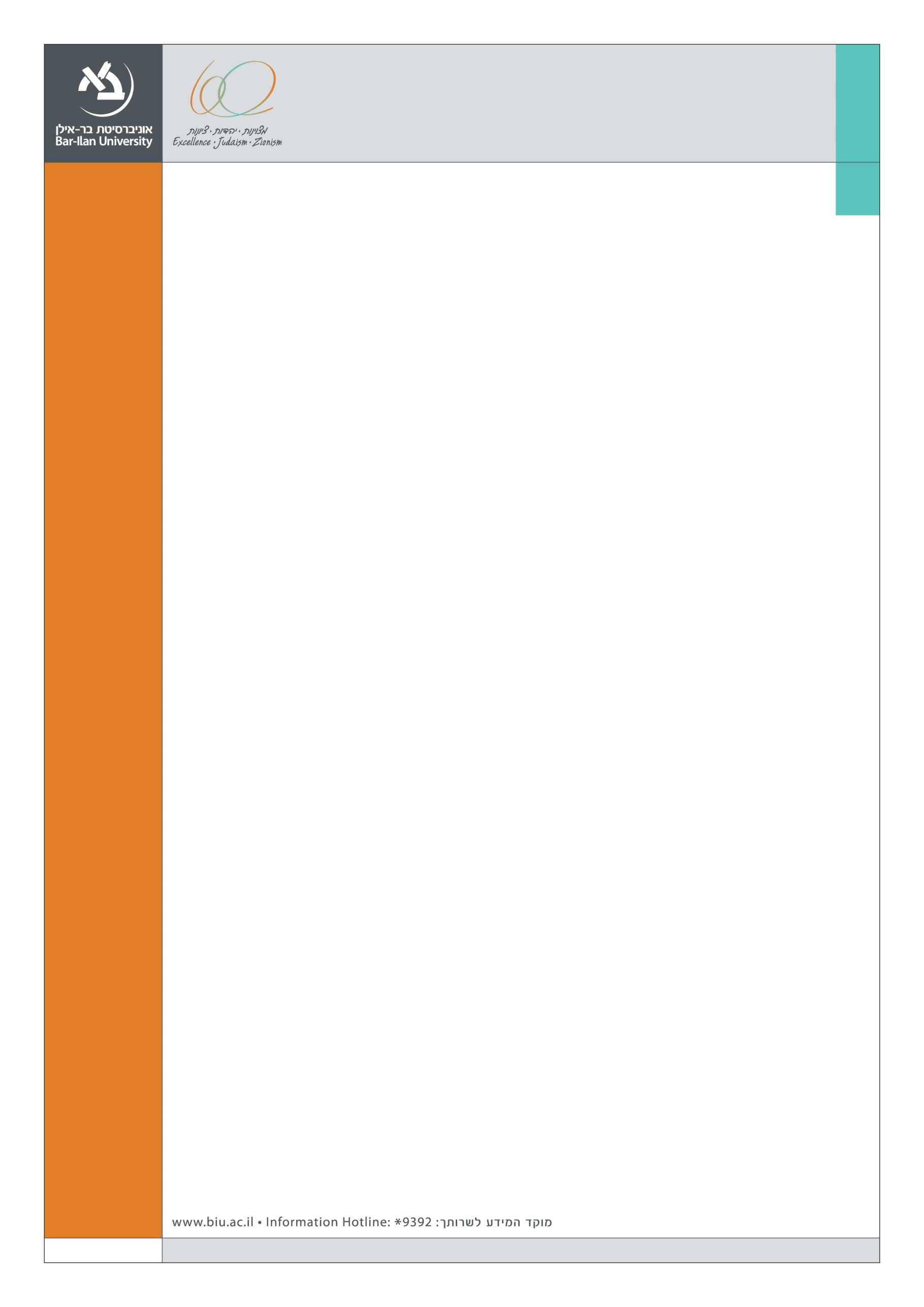 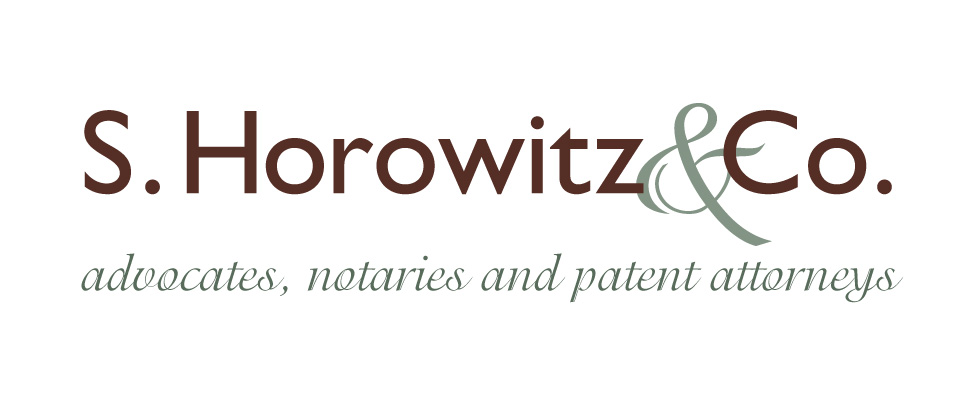 הזמנהטקס מצטייני דיקן לשנת תשע"דבחסות משרד עו"ד ש. הורוביץ ושות'בנין פלדמן 301, אולם הסנאט, קומה ב'יום ראשון, כ"ז סיוון תשע"ה - 14 ביוני 2015בשעות 17:15- 19:00נשמח לראותכם